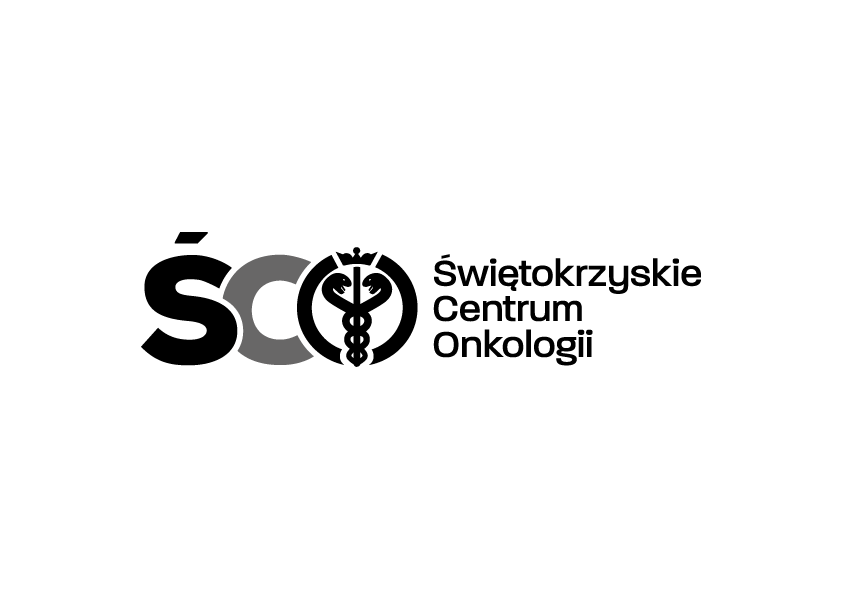 	Adres: ul. Artwińskiego , 25-734 Kielce  Sekcja Zamówień Publicznych tel.: (0-41) 36-74-280/474   fax.: (0-41) 36-74071/481             strona www: http://www.onkol.kielce.pl/ Email:zampubl@onkol.kielce.plAZP 241-7/18                                                                                  Kielce, dn.  17.01.2018 r. ZAWIADOMIENIE  O UNIEWAŻNIENIU POSTĘPOWANIADot. AZP 241-7/18: Przetarg nieograniczony poniżej 221 tys. Euro na Pogwarancyjne serwisowanie sprzętu medycznego w Świętokrzyskim Centrum Onkologii  w Kielcach. Ogłoszenie o przetargu opublikowane zostało w Biuletynie Zamówień Publicznych Numer ogłoszenia: 502846-N-2018  z dnia 2018-01-09 r.Postępowanie zostaje unieważnione na podstawie Art. 93 ust. 1 pkt 1 ustawy PZP- nie złożono żadnej oferty niepodlegającej odrzuceniu. /brak ofert/.                                                                                      	Z poważaniem Z-ca Dyrektora ds. Finansowo- Administracyjnych  	 mgr Teresa Czernecka